Энгельсский технологический институт (филиал) федерального государственного бюджетного  образовательного учреждениявысшего образования  «Саратовский государственный технический университет имени Гагарина Ю.А.»Кафедра «Экономика и гуманитарные науки»РАБОЧАЯ ПРОГРАММАпо дисциплинеБ.1.2.4 «Профессионально-ориентированное общение на иностранном языке»направления подготовки 15.03.02 «Технологические машины и оборудование»профиль: «Машины и аппараты пищевых производств»форма обучения – очнаякурс – 3семестр –  5зачетных единиц – 2часов в неделю – 2всего часов – 72в том числе:лекции – нетколлоквиумы – нетпрактические занятия – 32лабораторные занятия – нетсамостоятельная работа – 40зачет – 5 семестрэкзамен –  нетРГР – неткурсовая работа – неткурсовой проект – нет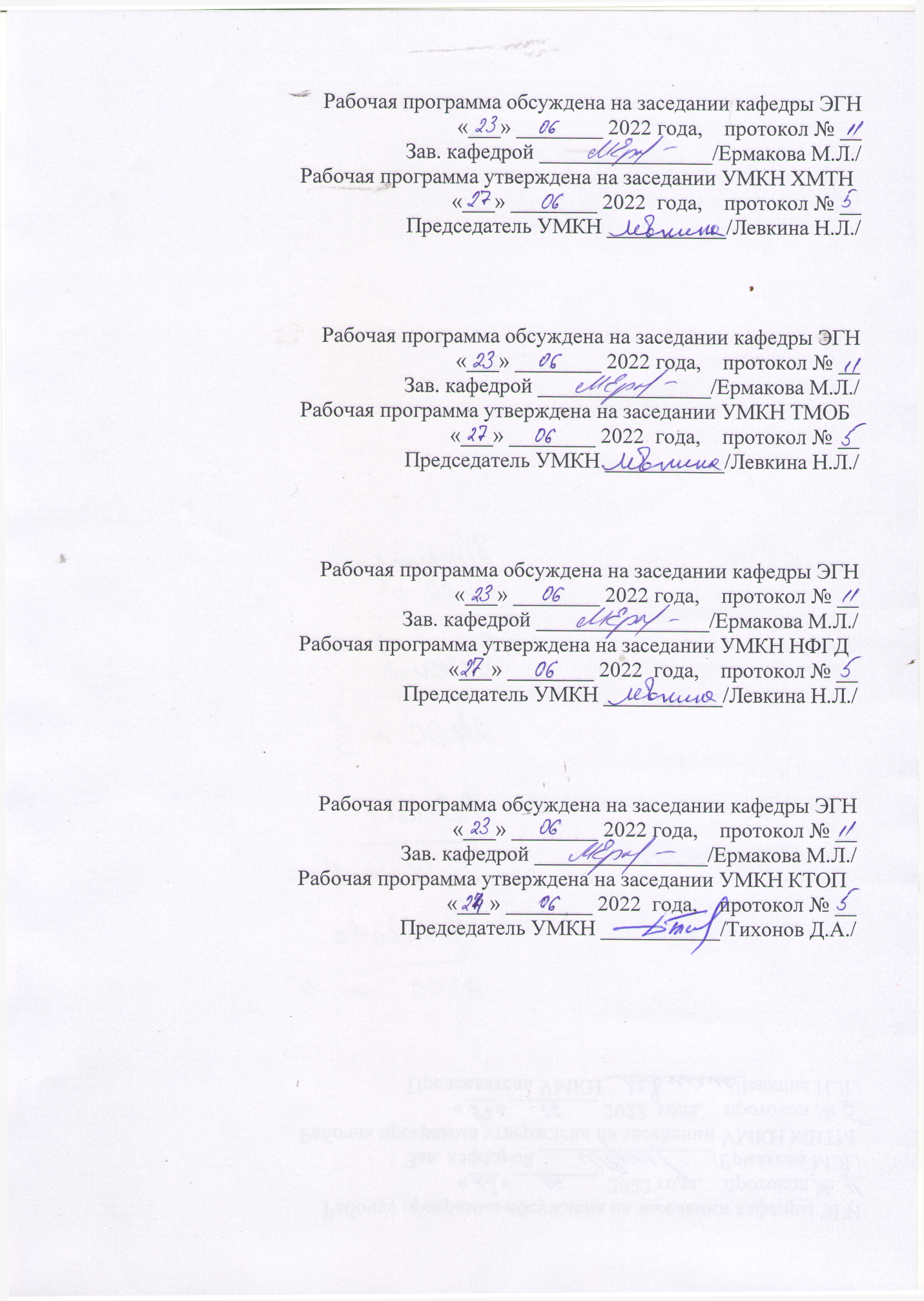 Энгельс 20221. Цели и задачи дисциплиныЦелью курса является развитие у студентов умения вести беседу,  обмениваться информацией профессионального характера, выступать с сообщениями, владеть всеми видами чтения литературы профессиональной направленности.Задача дисциплины научить бакалавра использовать иностранный язык как средство формирования и систематического пополнения своих профессиональных знаний.2. Место дисциплины в структуре ООП ВО	По специфическому соотношению знаний и умений эта дисциплина занимает промежуточное положение между теоретическими и прикладными дисциплинами профессиональной подготовки, так как иностранный язык требует такого же объема навыков и умений, как все другие  практические и теоретические  дисциплины.3. Требования к результатам освоения дисциплиныИзучение дисциплины направлено на формирование следующих компетенций: ОК-5 – способность к коммуникации в устной и письменной формах на русском и иностранном языках для решения задач межличностного и межкультурного взаимодействия.ОК-7 - способность к самоорганизации и самообразованию.В результате освоения дисциплины студент должен:Знать: - лексико-грамматический минимум в объеме, необходимом для межличностного общения и работы с иноязычными текстами в процессе профессиональной деятельности (не менее 2000 учебных лексических единиц общего и терминологического характера); - правила этикета профессионального общения.Уметь: - соотносить языковые средства с конкретными сферами, ситуациями, условиями общения и использовать иностранный язык в межличностном общении и профессиональной деятельности; - понимать на слух несложные аутентичные тексты профессиональной направленности, заполнять бланки и формуляры.Владеть: - иностранным языком в объеме, необходимом для получения и извлечения информации из зарубежных источников, а также для реализации коммуникативных функций в устной и письменной форме на уровне, позволяющем осуществлять профессиональное общение на базовом уровне и общение в социально-культурной сфере, т.е. владеть навыками выражения своих мыслей и мнения в устной форме, навыками письменного изложения собственной точки зрения, основами публичной речи на иностранном языке (делать подготовленные сообщения по профессиональной тематике). Успешное освоение программы предполагает достижение обучаемыми уровня B1/B2 «порогового уровня» владения английским языком (ограниченная языковая компетенция), т.е. сформированности языковой коммуникативной компетенции, достаточной для изучения зарубежного опыта в профилирующей области науки, а также для профессионального общения.4. Распределение трудоемкости (час.) дисциплины по темам и видам занятий 5. Содержание лекционного курсаЛекционный курс учебным планом не предусмотрен6. Содержание коллоквиумов Коллоквиумы учебным планом не предусмотрены7. Перечень практических занятийПеречень лабораторных работЛабораторные работы не предусмотрены учебным планом9. Задания для самостоятельной работы студентов10. Расчетно-графическая работа Расчетно-графические работы не предусмотрены учебным планом 11. Курсовая работаКурсовые работы не  предусмотрены учебным планом 12. Курсовой проектКурсовой проект не предусмотрен учебным планом 13. Фонд оценочных средств для проведения промежуточной аттестации обучающихся по дисциплине (модулю)В процессе освоения образовательной программы у обучающегося в ходе изучения дисциплины «Профессионально-ориентированное общение на иностранном языке» должны быть сформированы следующие компетенции ОК-5 и ОК -7.Уровни освоения компетенции ОК−5Карта компетенции ОК-5Уровни освоения компетенции ОК−7Карта компетенции ОК-7Проверка уровня формирования общекультурных компетенций осуществляется в форме собеседования, опроса, выполнения письменных заданий по окончании изучения каждой темы. Проверяется умение проведения деловой беседы, готовности к публичному выступлению, написания делового письма, резюме. Уровень освоения дисциплиной определяется по следующим критериям:  зачтено, не зачтено.Вопросы для зачетаПроведение зачета осуществляется по результатам проверки формирования компетенций по степени владения иностранным языком в профессиональной сфере. На зачёте проверяются:Навыки профессионально-ориентированного общения в форме ситуативно-обусловленной беседы или сообщения на иностранном языке по теме, связанной с будущей профессией.Степень овладения  способами передачи содержания иностранного текста.Тестовые задания по дисциплинеТестовая проверка формирования компетенций проводится с помощью теста, разработанного преподавателями кафедры. 14. Образовательные технологииПри реализации программы используются образовательные технологии, стимулирующие активное участие студентов в учебном процессе и готовящие их к овладению навыками профессионально-ориентированного общения. Организация обучения осуществляется в рамках личностно-ориентированного обучения с использованием принципов коммуникативного метода обучения иностранным языкам.Реализация программы предполагает использование следующих технологий, обеспечивающих интерактивный характер обучения:- Технология коммуникативного обучения;- Технология модульного обучения;- Технология проблемного обучения;- Технология индивидуализации обучения- Технология развития критического мышления. Использование этих технологий стимулирует личностную, интеллектуальную активность, развивает познавательные процессы, способствует формированию компетенций, которыми должен обладать бакалавр.15. Перечень учебно-методического обеспечения для обучающихся по дисциплине Обязательная литература1. Кудинова Ю.С. Английский язык для инженеров-механиков [Электронный ресурс]: учебное пособие/ Кудинова Ю.С., Никрошкина С.В.— Электрон. текстовые данные.— Новосибирск: Новосибирский государственный технический университет, 2019.— 94 c.— Режим доступа: http://www.iprbookshop.ru/98693.html.— ЭБС «IPRbooks», по паролю2. Свеженцева, И. Б. Обучение чтению литературы на английском языке : учебное пособие для студентов направления подготовки бакалавров 13.03.02 - Электроэнергетика и электротехника / И. Б. Свеженцева. — Белгород : Белгородский государственный технологический университет им. В.Г. Шухова, ЭБС АСВ, 2018. — 88 c. — Текст : электронный // Электронно-библиотечная система IPR BOOKS : [сайт]. — URL: https://www.iprbookshop.ru/92272.html . — Режим доступа: для авторизир. Пользователей3. Пашина, А. В. Английский язык для профессиональной практики : учебное пособие / А. В. Пашина, М. В. Денеко, Р. Р. Подоляк. — Тюмень : Тюменский индустриальный университет, 2019. — 78 c. — ISBN 978-5-9961-2135-9. — Текст : электронный // Электронно-библиотечная система IPR BOOKS : [сайт]. — URL: https://www.iprbookshop.ru/101439.html. — Режим доступа: для авторизир. пользователейДополнительная литература4. Английский язык. Аннотирование и реферирование : учебное пособие / О. С. Атаманова, М. Н. Гордеева, К. В. Пиоттух [и др.]. — Новосибирск : Новосибирский государственный технический университет, 2018. — 68 c. — ISBN 978-5-7782-3600-4. — Текст : электронный // Электронно-библиотечная система IPR BOOKS : [сайт]. — URL: https://www.iprbookshop.ru/91183.html. — Режим доступа: для авторизир. пользователей5. Английский язык для студентов элитного технического образования. Часть 1. Сборник тестов и упражнений : учебное пособие / составители Ю. А. Зеремская, О. В. Солодовникова. — Томск : Томский политехнический университет, 2016. — 123 c. — Текст : электронный // Электронно-библиотечная система IPR BOOKS : [сайт]. — URL: https://www.iprbookshop.ru/83956.html. — Режим доступа: для авторизир. пользователейИнтернет-ресурсыМатериалы из Интернета используются в качестве дополнительного учебного материала и материала для самостоятельной работы студентов. Адреса сайтов:http://www.englishclub.com/http://www.agenda.com/https://englsecrets.ru/https://study-english.info/16. Материально-техническое обеспечениеУчебная аудитория для проведения занятий семинарского типа, выполнения курсовых работ, текущего контроля и промежуточной аттестации, групповых и индивидуальных консультацийУкомплектована специализированной мебелью и техническими средствами обучения: 40 столов, 80 стульев; рабочее место преподавателя; меловая доска;  проектор BENQ 631, рулонный проекционный экран, системный блок (Atom2550/4Гб/500, клавиатура, мышь) подключенный в сеть с выходом в Интернет и доступом в информационно-образовательную среду ЭТИ (филиал) СГТУ имени Гагарина Ю.А., учебно-наглядные пособия, обеспечивающие тематические иллюстрации по рабочей программе дисциплиныПрограммное обеспечение: Microsoft Windows 7, Microsoft Office 2010 (Word, Excel, PowerPoint), GoogleChrome.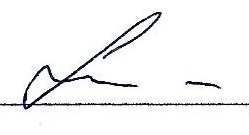  Рабочую программу составил ст. преп. кафедры ЭГН                                    М.И. Лопухова №Модуля№Недели№ ТемыНаименованиеТемыЧасы/ Из них в интерактивной формеЧасы/ Из них в интерактивной формеЧасы/ Из них в интерактивной формеЧасы/ Из них в интерактивной формеЧасы/ Из них в интерактивной формеЧасы/ Из них в интерактивной форме№Модуля№Недели№ ТемыНаименованиеТемыВсегоЛекцииКоллок-мыЛабор-еПрактич-еСРС123456789105 семестр5 семестр5 семестр5 семестр5 семестр5 семестр5 семестр5 семестр5 семестр5 семестр11-81Понятия о видах и стилях перевода 36---162029-162Основные формы устной и письменной передачи содержания текста36---1620Всего723240№темыВсегочасов№занятияТема практического занятия. Задания, вопросы, отрабатываемые на практическом занятииУчено-методическое обеспечение123451161-8Ознакомление с различными видами перевода (дословный, адекватный, реферативный и др.) и стилями (художественный, деловой, научный) литературного языка.Учебный материал: 4-5 текстов объемом до 1500 знаков.Устная речь: Моя будущая профессия (характеристика данной отрасли промышленности)[1], [2], [3], [9]2169-16Составление аннотации, тезиса, сообщения.  Учебный материал: 4-5 научно-технических текстов  объемом до 2000 знаков. Устная речь: Обсуждение и передача прочитанных текстов[1], [2], [3], [9]№темыВсегоЧасовЗадания, вопросы, для самостоятельного изучения (задания)Учено-методическое обеспечение1234120Выполнение заданий по указанию преподавателя из используемых учебно-методических материалов и предназначенных для самостоятельного выполнения вне аудитории[1], [2], [3], [4]220Выполнение заданий по указанию преподавателя из используемых учебно-методических материалов и предназначенных для самостоятельного выполнения вне аудитории[1], [2], [3], [4]ИндексОК-5Формулировка:способность к коммуникации в устной и письменной формах на русском и иностранном языках для решения задач межличностного и межкультурного взаимодействияСтупени уровней освоения компетенцииОтличительные признакиПороговый(удовлетворительный)Знает: лексику профессиональной сферы, правила речевого этикета. Умеет: вести беседу, целенаправленно обмениваться информацией профессионального характера по определенной теме.Владеет: всеми видами чтения различных публикаций, в том числе специальной литературы.Продвинутый(хорошо)Знает: лексику профессиональной сферы, правила речевого этикета, правила и принципы конструирования профессионального письма.  Умеет: вести беседу, целенаправленно обмениваться информацией профессионального характера по определенной теме; воспринимать и понимать высказывания собеседника на иностранном языке.Владеет: всеми видами чтения различных публикаций, в том числе специальной литературы; имеет навыки реферативного изложения, аннотирования и перевода профессионального текста.Высокий(отлично)Знает: лексику профессиональной сферы, правила речевого этикета, правила и принципы конструирования профессионального письма, принципы организации текста электронного сообщения, служебной записки, публичного выступления в сфере профессиональной деятельности.Умеет: вести беседу, целенаправленно обмениваться информацией профессионального характера по определенной теме; воспринимать и понимать высказывания собеседника на иностранном языке в определенной реальной профессиональной  ситуации.Владеет: всеми видами чтения различных публикаций, в том числе специальной литературы; имеет навыки реферативного изложения, аннотирования и перевода профессионального текста.Ступени уровней освоения компетенцииОтличительные признакиТехнологии формированияСредства и технологии оценкиПороговый(удовлетворительный)Знает: лексику профессиональной сферы, правила речевого этикета. Умеет: вести беседу, целенаправленно обмениваться информацией профессионального характера по определенной теме.Владеет: всеми видами чтения различных публикаций, в том числе специальной литературы.Практические занятияПрактические работы выполнены с небольшими замечаниями, имелись затруднения при ответе на дополнительные вопросы;не менее 60% правильных ответов при выполнении тестовых заданий;не вполне законченные выводы в ответе на вопросы на зачете.Продвинутый(хорошо)Знает: лексику профессиональной сферы, правила речевого этикета, правила и принципы конструирования профессионального письма.  Умеет: вести беседу, целенаправленно обмениваться информацией профессионального характера по определенной теме; воспринимать и понимать высказывания собеседника на иностранном языке.Владеет: всеми видами чтения различных публикаций, в том числе специальной литературы; имеет навыки реферативного изложения, аннотирования и перевода профессионального текста.Практические занятияПрактические работы выполнены с небольшими замечаниями, имелись небольшие неточности при ответе на дополнительные вопросы;не менее 75% правильных ответов при выполнении тестовых заданий;имеются негрубые ошибки или неточности при ответе на вопросы на зачете.Высокий(отлично)Знает: лексику профессиональной сферы, правила речевого этикета, правила и принципы конструирования профессионального письма, принципы организации текста электронного сообщения, служебной записки, публичного выступления в сфере профессиональной деятельности.Умеет: вести беседу, целенаправленно обмениваться информацией профессионального характера по определенной теме; воспринимать и понимать высказывания собеседника на иностранном языке в определенной реальной профессиональной  ситуации.Владеет: всеми видами чтения различных публикаций, в том числе специальной литературы; имеет навыки реферативного изложения, аннотирования и перевода профессионального текста.Практические занятияПрактические работы выполнены без замечаний, студент свободно отвечает на дополнительные вопросы;не менее 90% правильных ответов при выполнении тестовых заданий;студент умеет оперировать специальными терминами, использует в ответе дополнительный материал, иллюстрирует теоретические положения практическими примерамипри ответе на  вопросы на зачете.ИндексОК-7Формулировка:Способность к самоорганизации и самообразованиюСтупени уровней освоения компетенцииОтличительные признакиПороговый(удовлетворительный)Знает: содержание процессов самоорганизации и самообразования их особенностей. Умеет: планировать и устанавливать цели.  Владеет: приемами саморегуляции эмоциональных и функциональных состояний при выполнении профессиональной деятельности.  Продвинутый(хорошо)Знает: содержание процессов самоорганизации и самообразования, их особенностей и технологий реализации. Умеет: планировать цели и устанавливать приоритеты при выборе способов принятия решений с учетом условий, средств, личностных возможностей и временной перспективы достижения; осуществления деятельности.Владеет: технологиями организации процесса самообразования; приемами целеполагания во временной перспективе. Высокий(отлично)Знает: содержание процессов самоорганизации и самообразования, их особенностей и технологий реализации, исходя из целей совершенствования профессиональной деятельности. Умеет: самостоятельно строить процесс овладения информацией, отобранной и структурированной для выполнения профессиональной деятельности.Владеет: технологиями организации процесса самообразования; приемами целеполагания во временной перспективе, способами планирования, организации, самоконтроля и самооценки деятельности.Ступени уровней освоения компетенцииОтличительные признакиТехнологии формированияСредства и технологии оценкиПороговый(удовлетворительный)Знает: содержание процессов самоорганизации и самообразования их особенностей. Умеет: планировать и устанавливать цели.  Владеет: приемами саморегуляции эмоциональных и функциональных состояний при выполнении профессиональной деятельности.  Практические занятияПрактические работы выполнены с небольшими замечаниями, имелись затруднения при ответе на дополнительные вопросы;не менее 60% правильных ответов при выполнении тестовых заданий;не вполне законченные выводы в ответе на вопросы на зачете.Продвинутый(хорошо)Знает: содержание процессов самоорганизации и самообразования, их особенностей и технологий реализации. Умеет: планировать цели и устанавливать приоритеты при выборе способов принятия решений с учетом условий, средств, личностных возможностей и временной перспективы достижения; осуществления деятельности.Владеет: технологиями организации процесса самообразования; приемами целеполагания во временной перспективе. Практические занятияПрактические работы выполнены с небольшими замечаниями, имелись небольшие неточности при ответе на дополнительные вопросы;не менее 75% правильных ответов при выполнении тестовых заданий;имеются негрубые ошибки или неточности при ответе на вопросы на зачете.Высокий(отлично)Знает: содержание процессов самоорганизации и самообразования, их особенностей и технологий реализации, исходя из целей совершенствования профессиональной деятельности. Умеет: самостоятельно строить процесс овладения информацией, отобранной и структурированной для выполнения профессиональной деятельности.Владеет: технологиями организации процесса самообразования; приемами целеполагания во временной перспективе, способами планирования, организации, самоконтроля и самооценки деятельности.Практические занятияПрактические работы выполнены без замечаний, студент свободно отвечает на дополнительные вопросы;не менее 90% правильных ответов при выполнении тестовых заданий;студент умеет оперировать специальными терминами, использует в ответе дополнительный материал, иллюстрирует теоретические положения практическими примерамипри ответе на  вопросы на зачете.КритерийХарактеристикаЗачтено заслуживает студент, обнаруживший знания основного учебного  материала, справляющийся с выполнением практических заданий, предусмотренных программой. Зачтено выставляется студентам, показавшим систематический характер знаний по дисциплине и способным к их самостоятельному пополнению и обновлению в ходе дальнейшей учебы.Не зачтеновыставляется студенту, обнаружившему пробелы в знаниях основного учебного материала, допустившему принципиальные ошибки в выполнении предусмотренных программой практических заданий. Не зачтено ставится студентам, которые не могут продолжить обучение или приступить к профессиональной деятельности по окончании образовательного учреждения без дополнительных занятий по соответствующей дисциплине.